附件二1.粤陆渔43026船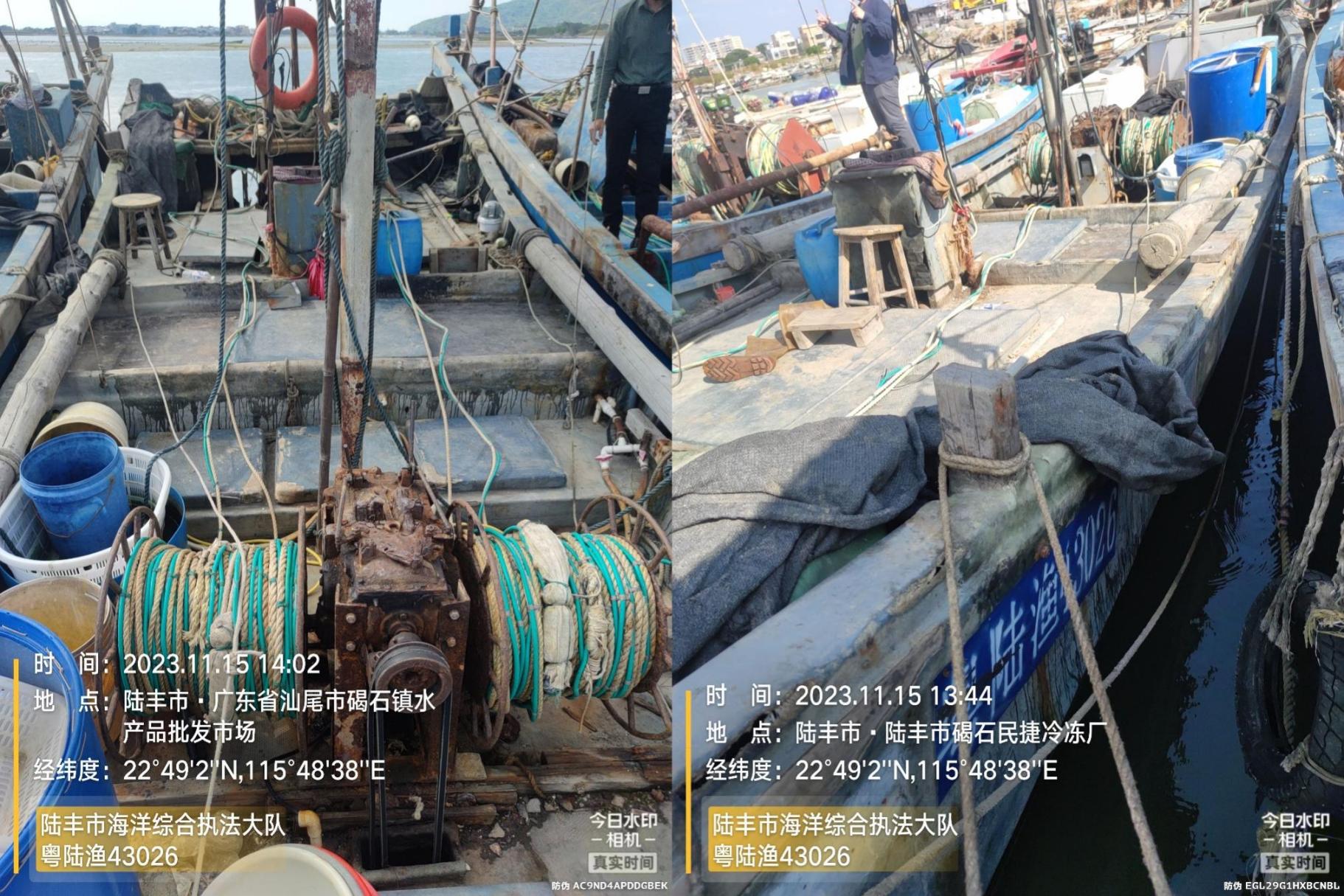 2.粤陆渔51113船 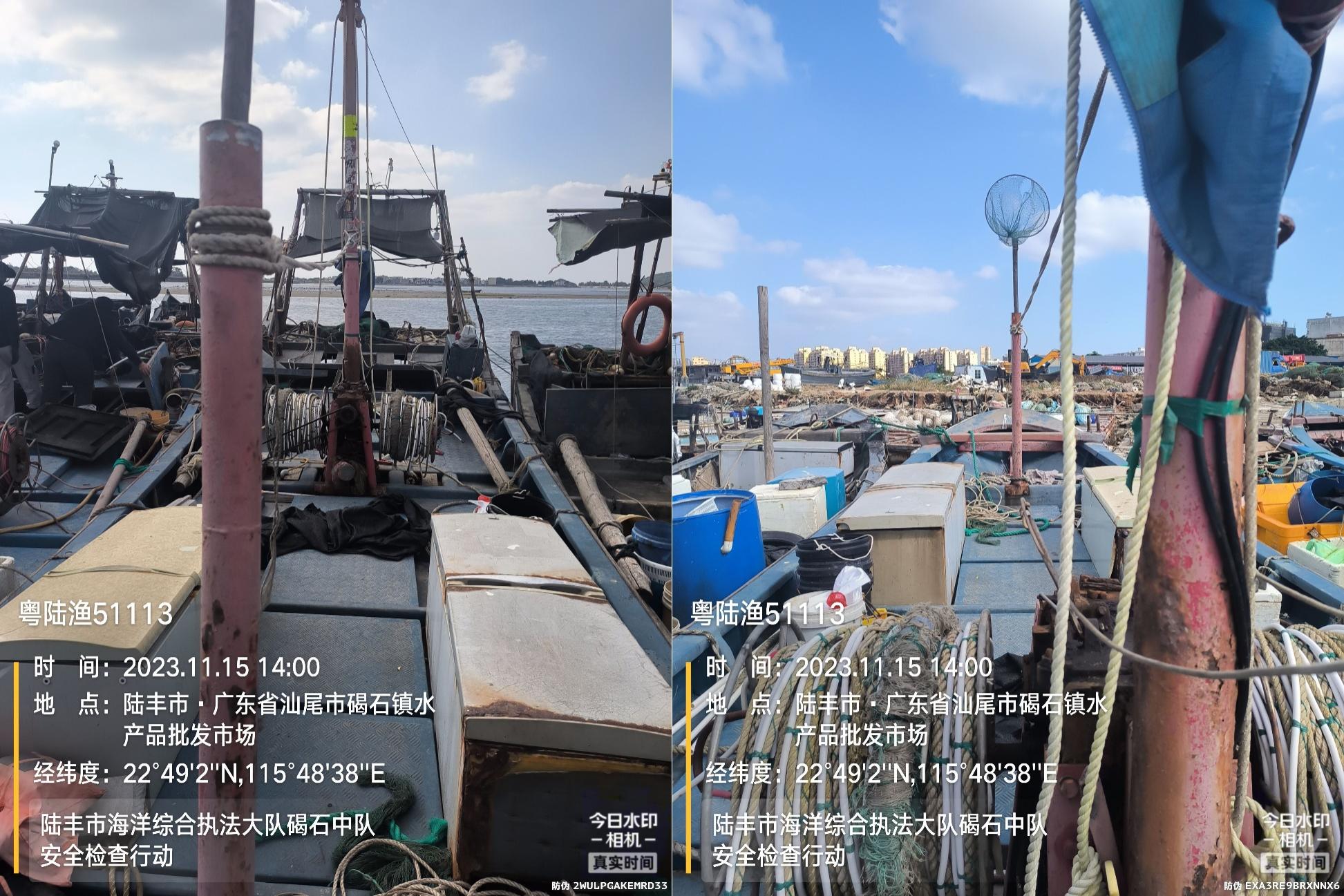 3.粤陆渔53103船 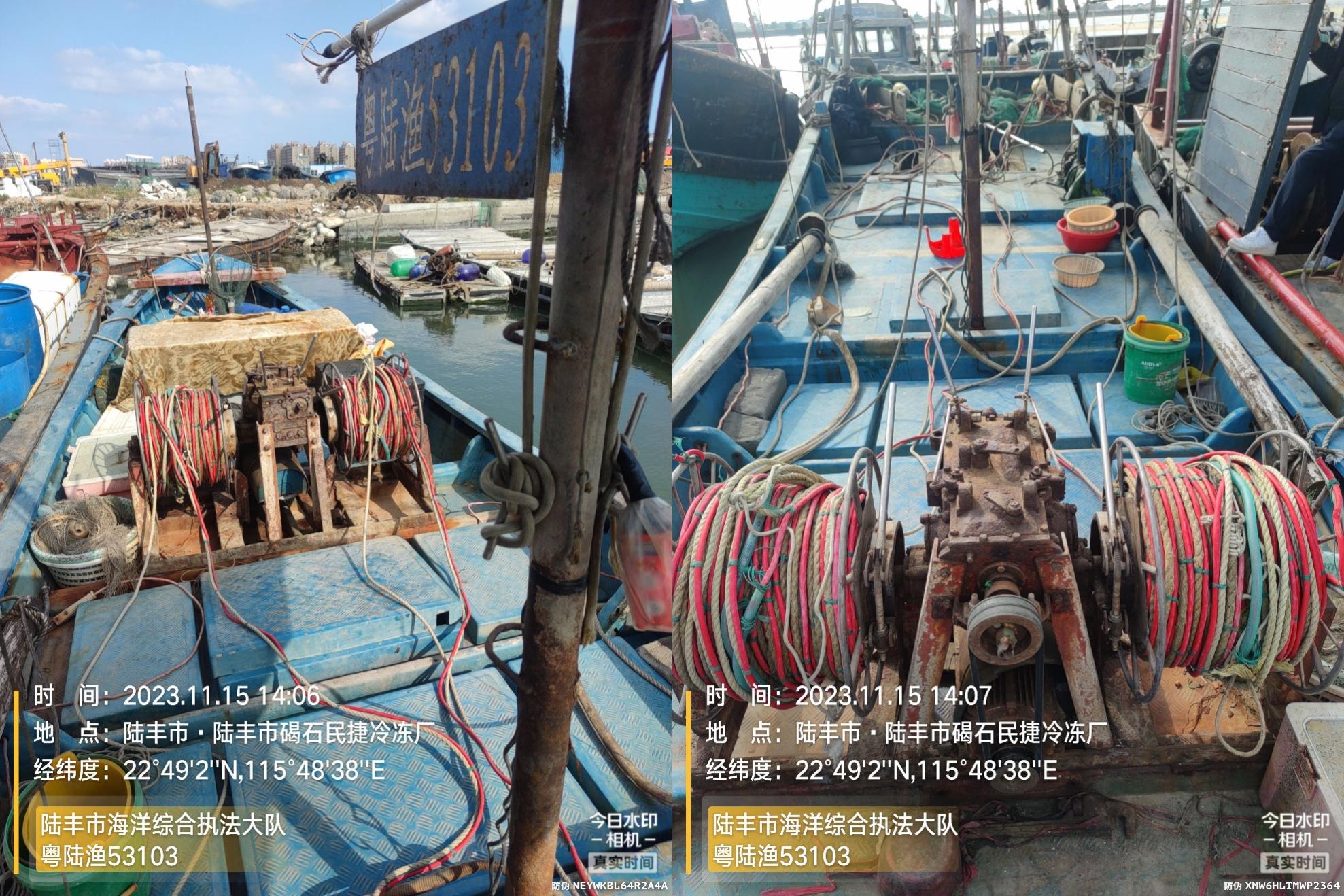 4.粤陆渔41155 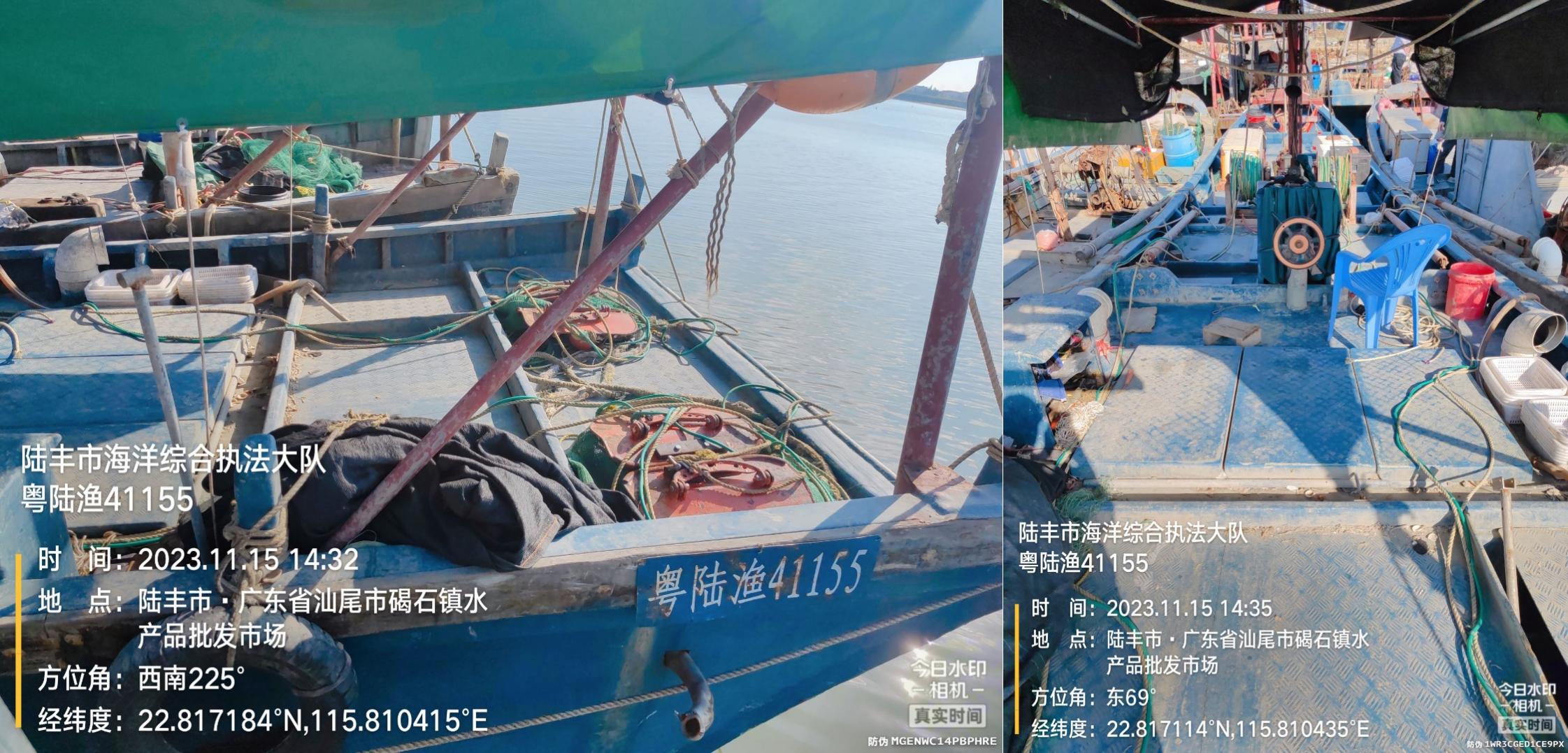 5.陆碣涉渔临505？？船 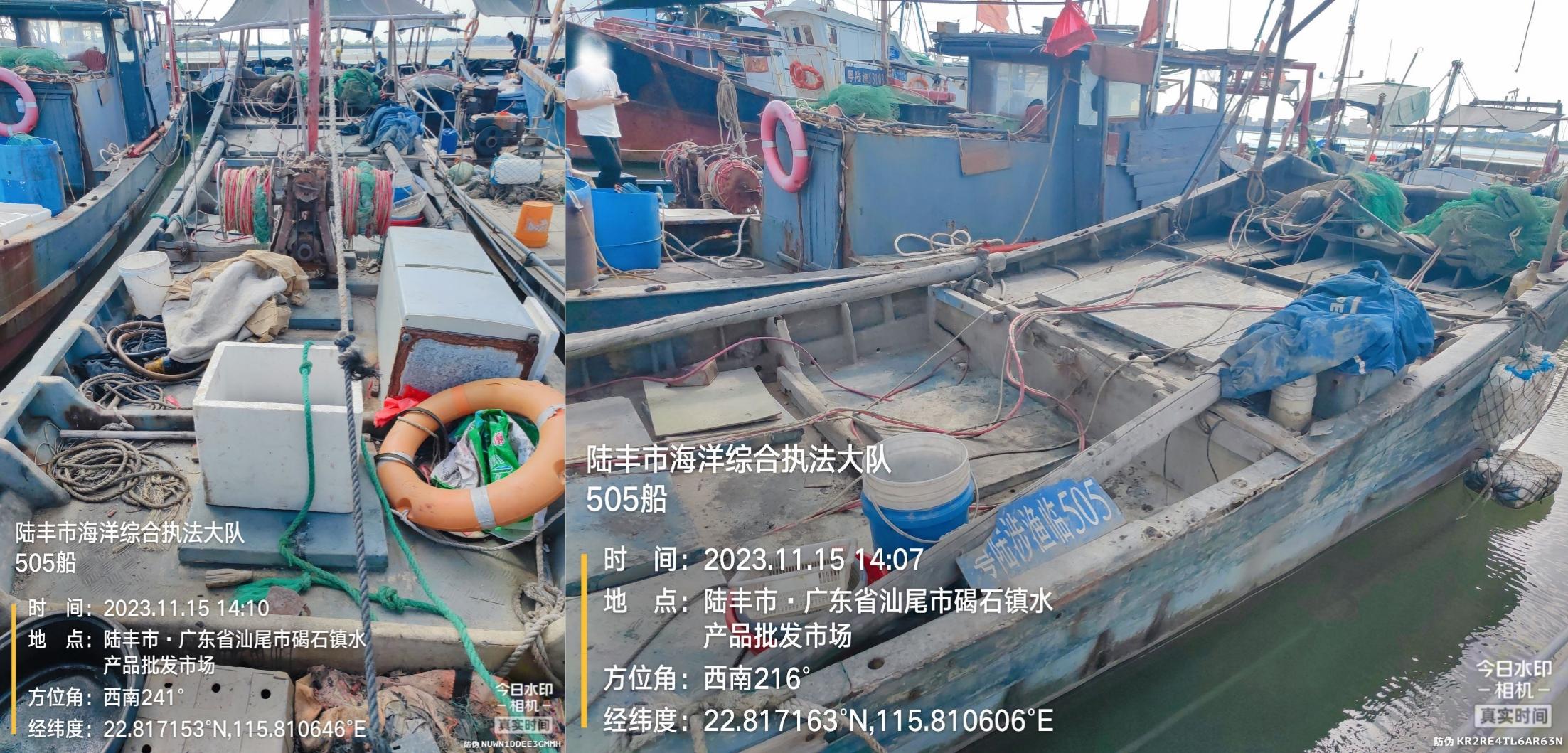 6.灰色棚无标识船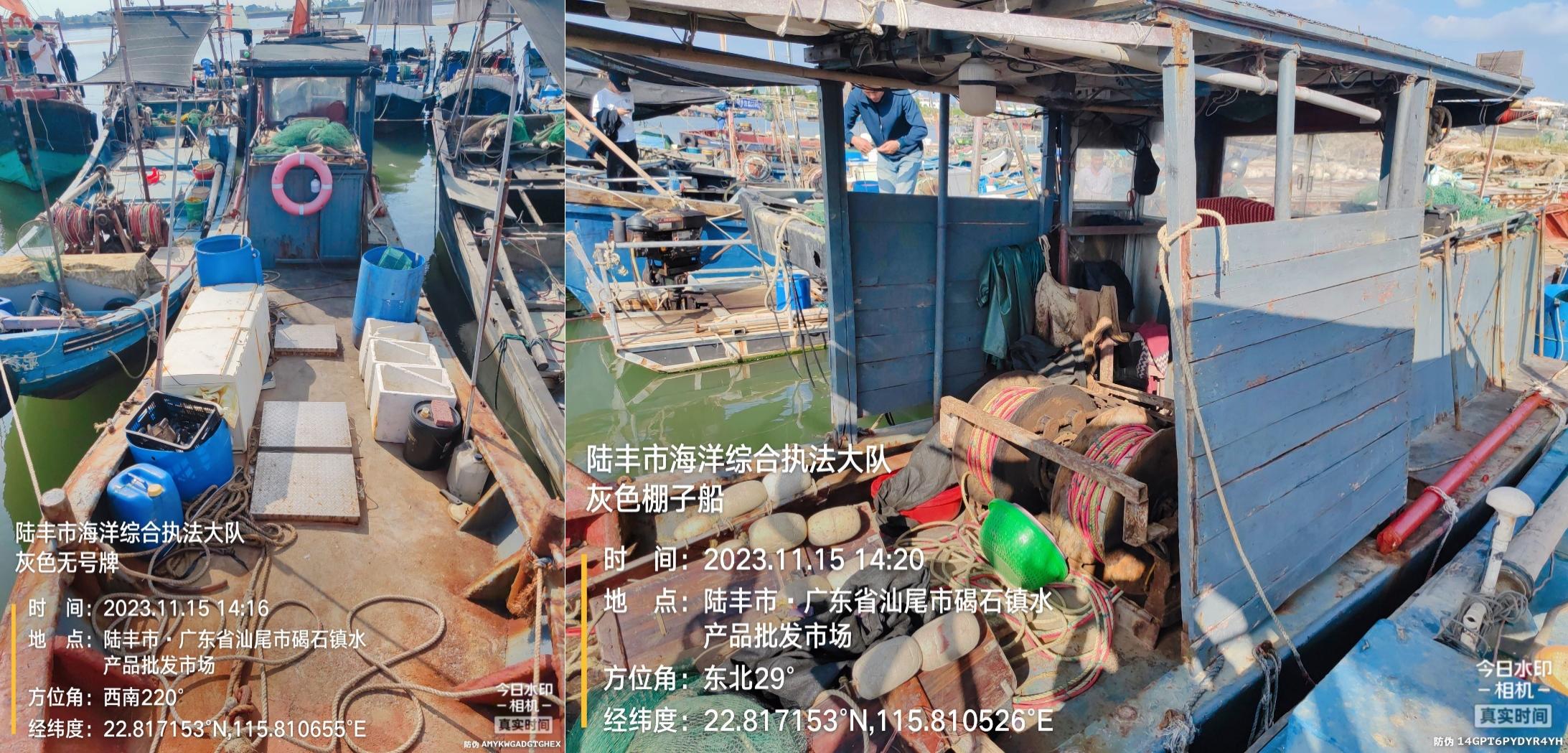 7.粤陆渔50032（44272）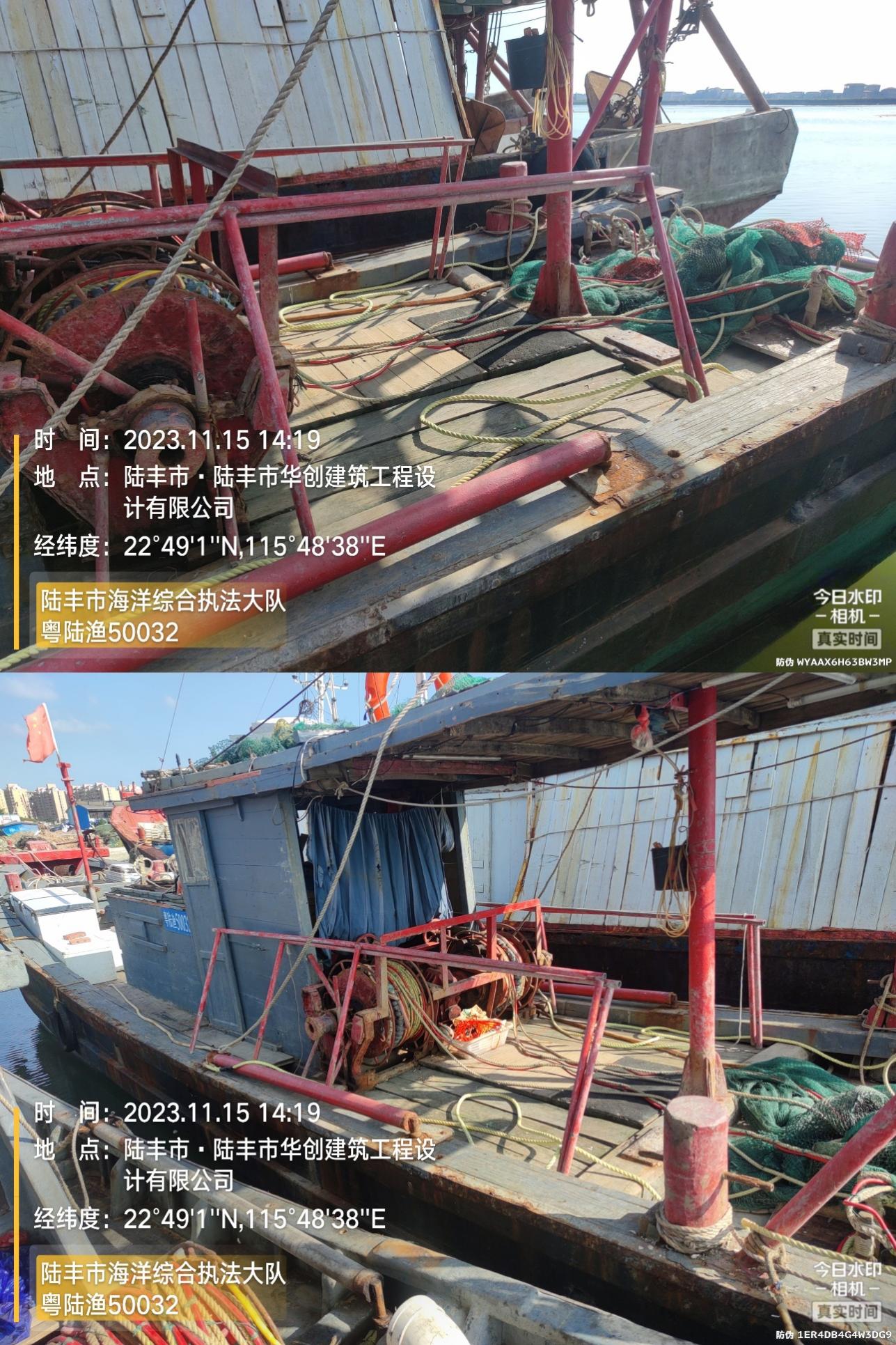 8.粤陆渔59001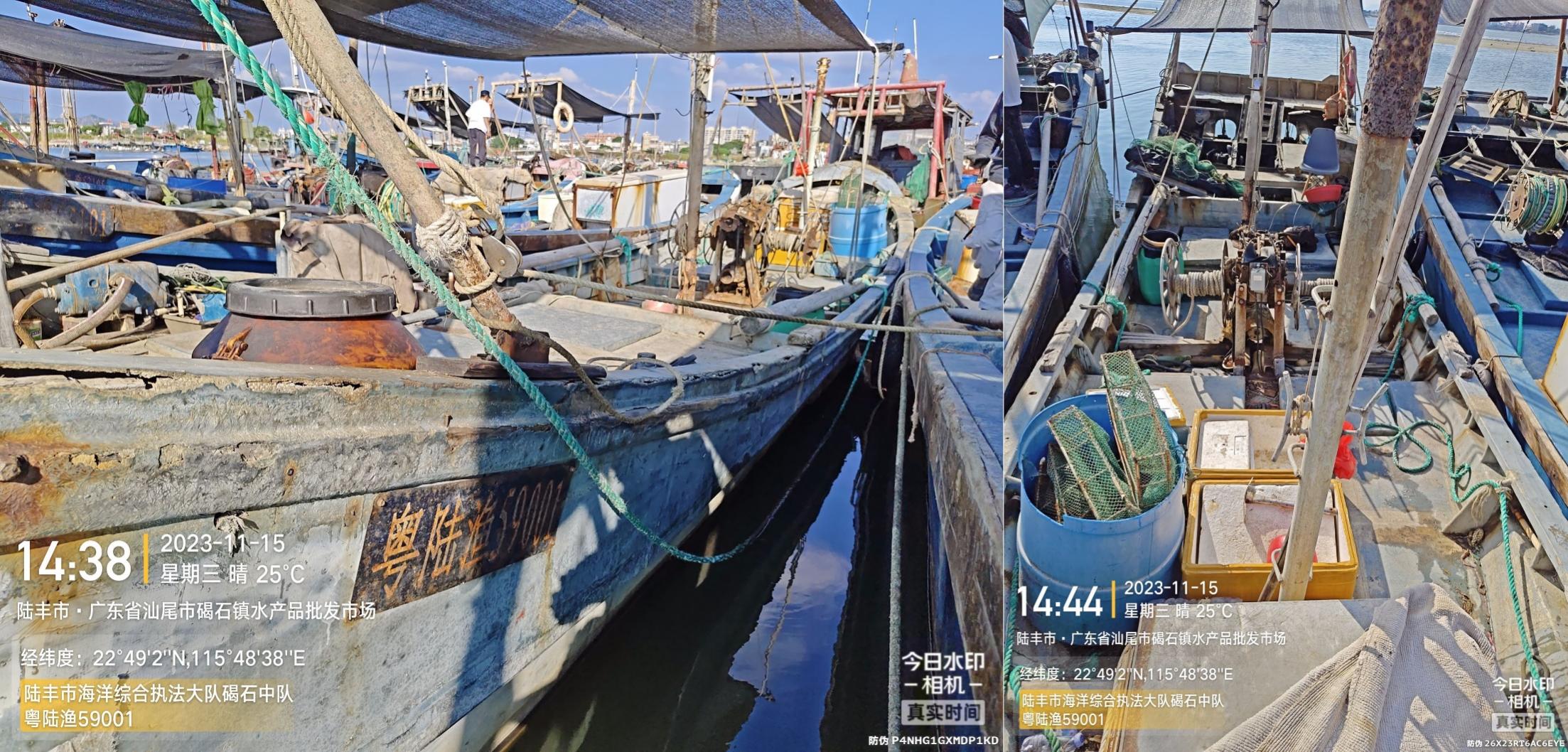 9.粤陆渔53101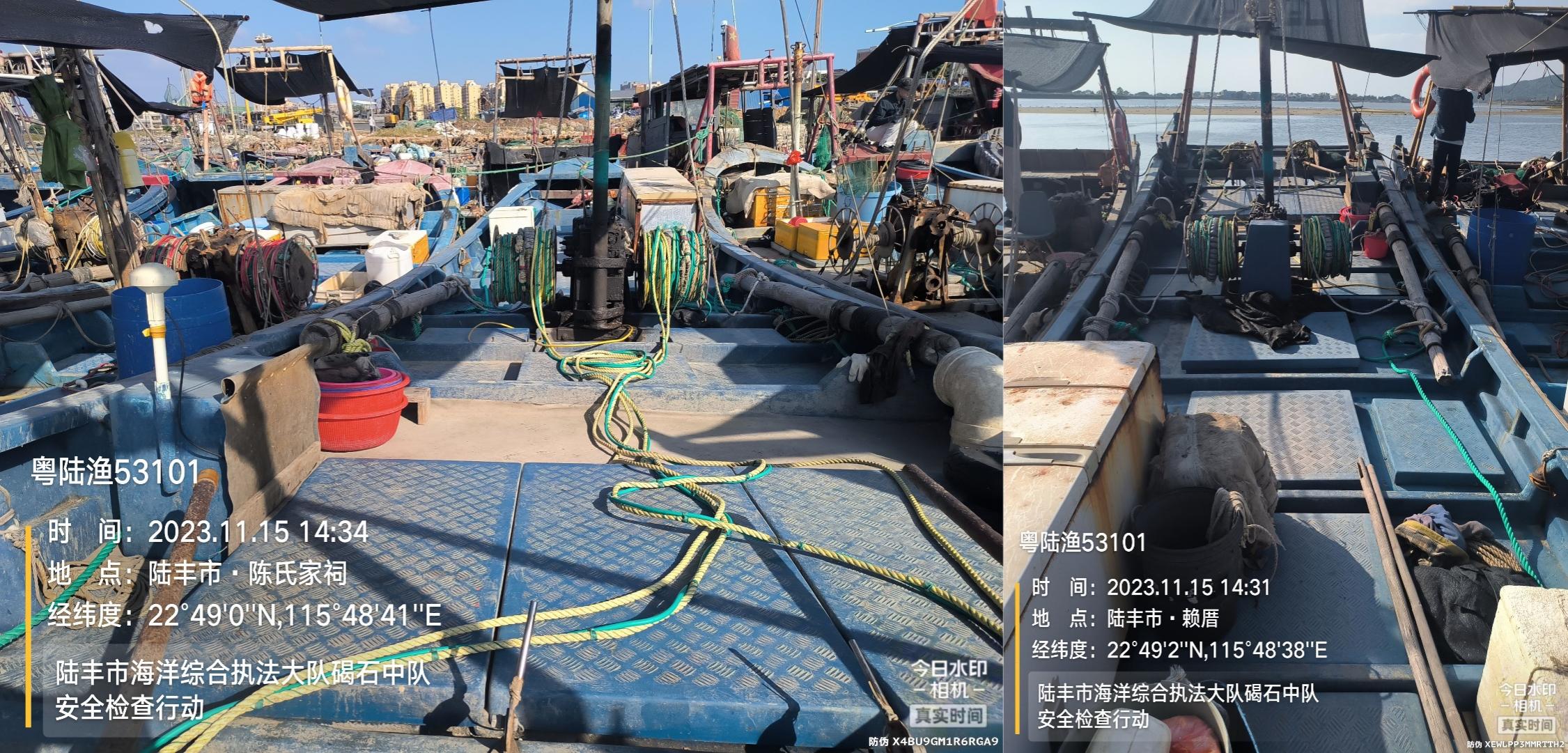 10.粤陆渔61027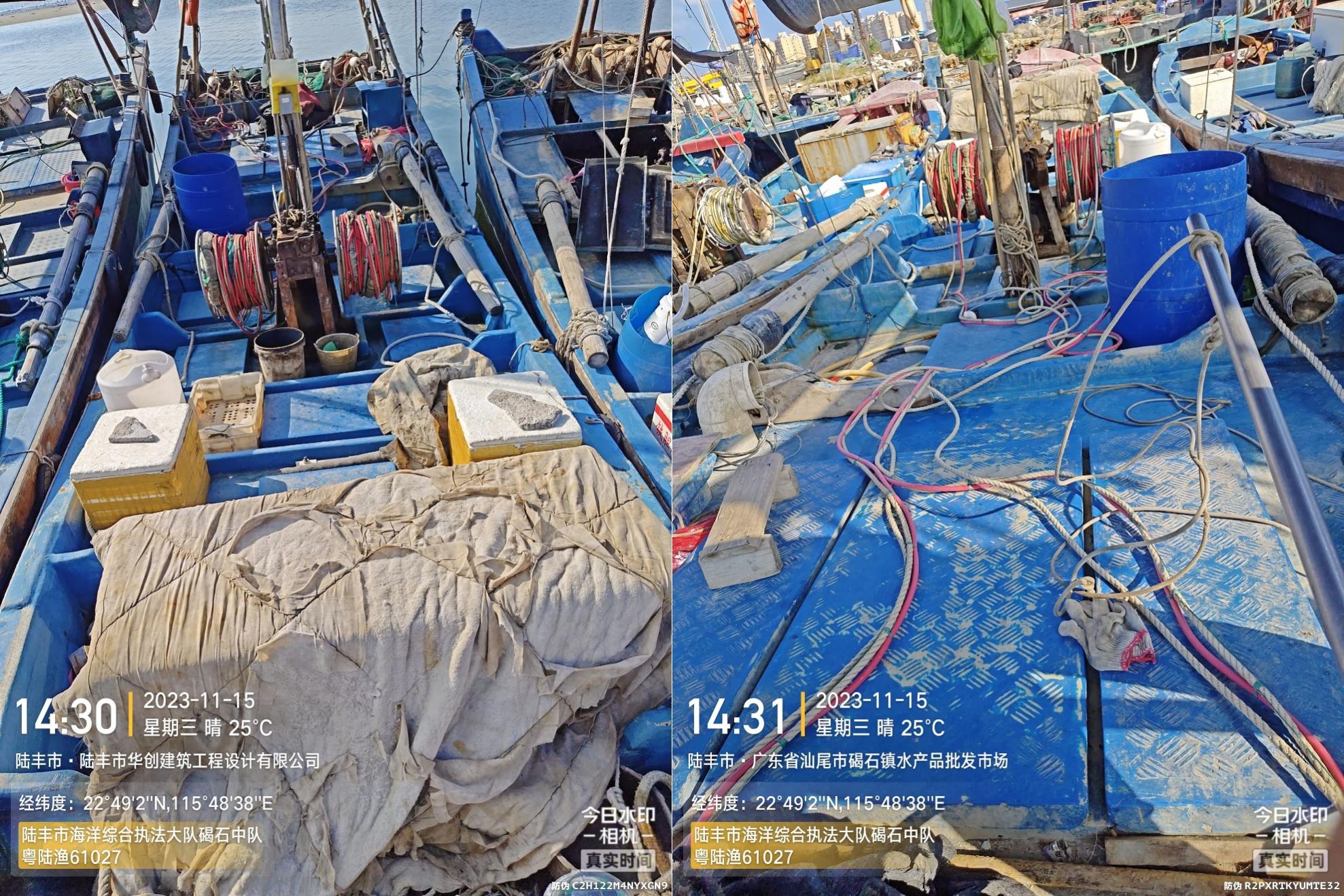 11.粤陆渔61028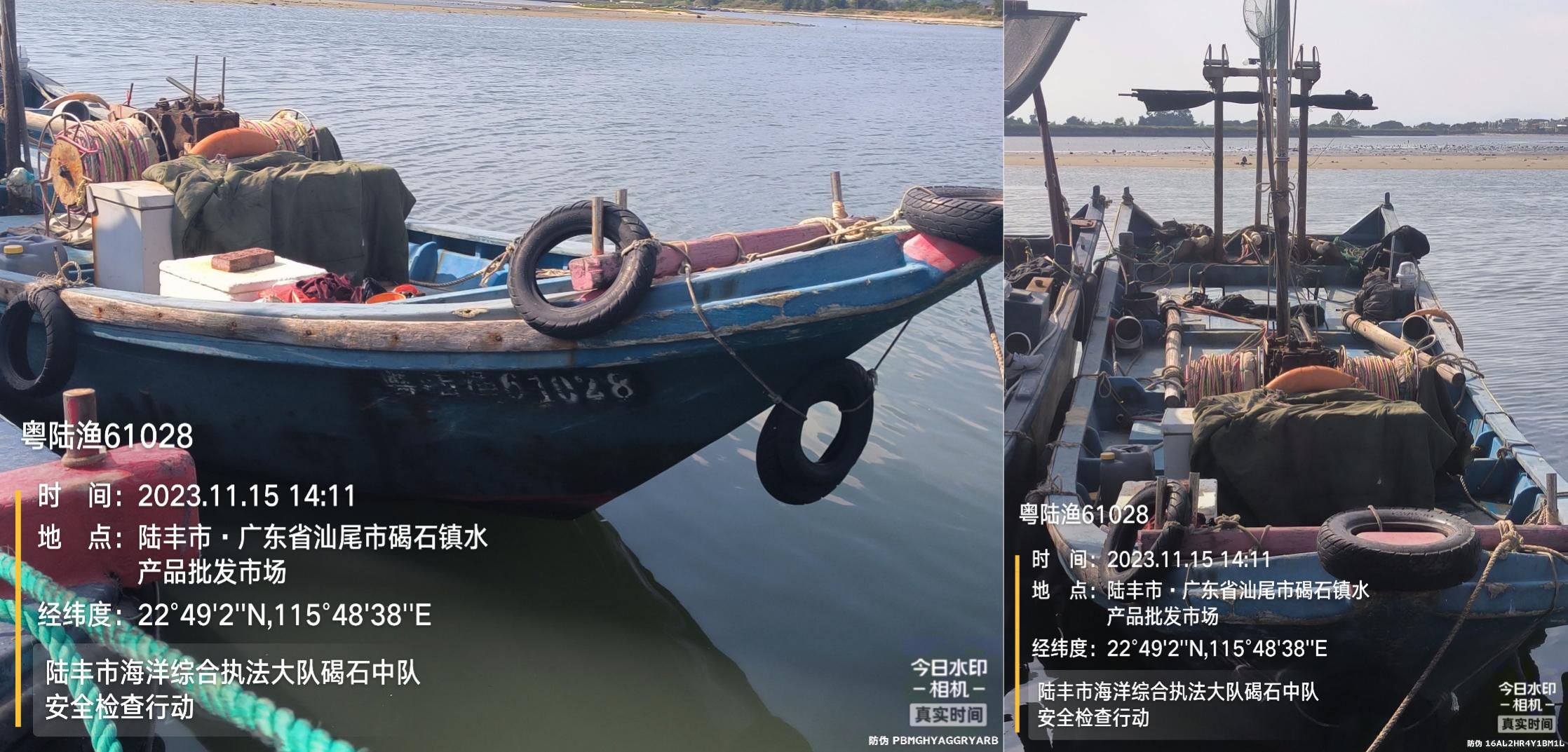 12.陆碣涉渔临51012船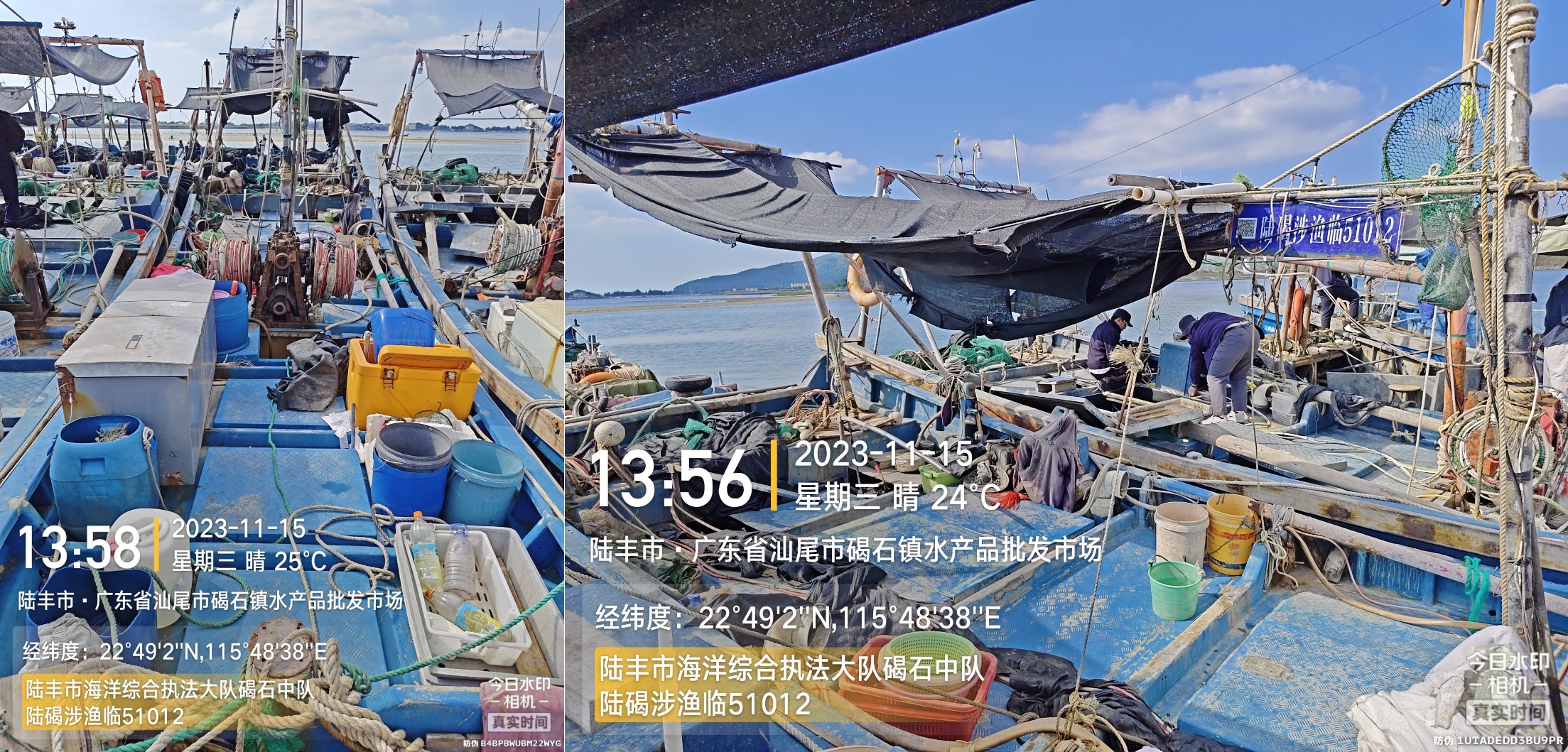 